                                                                                                             проект             УКРАЇНАПОЧАЇВСЬКА  МІСЬКА  РАДАВИКОНАВЧИЙ КОМІТЕТР І Ш Е Н Н Явід       травня   2017 року                                                            №  Про виділення одноразовоїгрошової допомоги гр. Абрамчук Ф.С.              Розглянувши заяву жителя м. Почаїв вул. Шкільна, 16  гр. Абрамчук Феодосії Сивонівни,  яка  просить виділити одноразову грошову допомогу на лікування ,  взявши до уваги  акт депутатського обстеження від 22 березня 2017 року та керуючись Положенням про надання одноразової адресної матеріальної допомоги малозабезпеченим верствам населення Почаївської міської об’єднаної територіальної громади, які опинилися в складних життєвих обставинах, затвердженого рішенням виконавчого комітету № 164 від 19 жовтня 2016 року,    виконавчий комітет міської ради                                                     В и р і ш и в:Виділити одноразову грошову допомогу гр. Абрамчук Феодосії Сивонівні в   розмірі 500 (п’ятсот  )  гривень.Фінансовому відділу міської ради перерахувати гр. Абрамчук Феодосії Сивонівні одноразову грошову  допомогу.Лівар Н.М.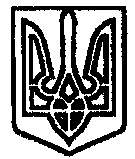 